【サンプル記入例】形成外科専門研修プログラム修了証明書医師氏名：形成　太郎日本形成外科学会会員番号：013-123-4567所属研修プログラム名称：ケイセイ大学形成外科専門研修プログラム研修プログラム開始時期：2018年4月1日研修プログラム終了時期：2022年3月31日【研修歴】施設名＜施設の種別＞：ケイセイ大学　形成外科＜基幹施設＞研修期間：2018年 4月 1日～  2019年 3月 31日（１２ヶ月）施設名＜施設の種別＞：新宿大久保2丁目病院　形成外科＜連携候補施設＞研修期間：2019年 4月 1日～ 2020年 8月 31日（１７ヶ月）施設名＜施設の種別＞：静岡ケイセイクリニック【地域】＜地域医療研修施設＞研修期間：2020年 9月 1日～  2020年 12月 31日（４ヶ月）施設名＜施設の種別＞：ケイセイ大学附属新宿病院　形成外科＜連携施設＞研修期間：2021年 1月 1日～  2022年 3月 31日（１５ヶ月）※研修期間順に記載ください、原則4年以上の研修期間を必要とします。　記入サンプルを参照の上、行数は必要に応じて追加してください。3ヵ月以上の地域医療研修を行った施設では施設名の横に【地域】と記載ください。　＊2023年度以降地域医療研修は必須ではなく推奨となりました。備考：※産休育休等の休止期間等、研修期間中の特記事項があれば記入　＊産休・育休，疾病などにおける研修中断の期間は半年までを研修期間としてカウントすることが可能です。上記の者は、研修プログラム中に経験すべき必要症例数（術者として経験する症例数を含む）を満たしていることを含め、日本専門医機構規程による形成外科領域専門研修プログラム/カリキュラムを修了したことを証明する。西暦　2022年4月1日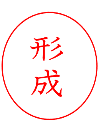 　ケイセイ大学形成外科専門研修プログラム総括責任者（自署）：　　　形成　花子　　専門研修基幹施設名：ケイセイ大学　形成外科